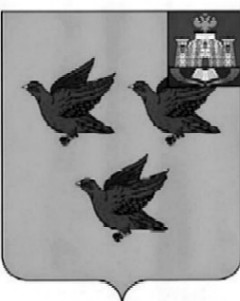 РОССИЙСКАЯ ФЕДЕРАЦИЯОРЛОВСКАЯ ОБЛАСТЬ  АДМИНИСТРАЦИИ ГОРОДА ЛИВНЫПОСТАНОВЛЕНИЕ15 марта 2024 года	                                                                                     №17г. ЛивныВ соответствии с Федеральным законом от 6 октября 2003 года  № 131-ФЗ «Об общих принципах организации местного самоуправления в Российской Федерации», Федеральным законом от 4 декабря 2007 года  № 329 – ФЗ «О физической культуре и спорте в Российской Федерации», в целях финансового обеспечения проведения официальных физкультурных мероприятий и спортивных мероприятий города Ливны администрация города Ливны п о с т а н о в л я е т:1. Утвердить: - Порядок финансирования официальных физкультурных мероприятий и спортивных мероприятий, включенных в календарный план официальных физкультурных мероприятий и спортивных мероприятий города Ливны (приложение 1);- нормы расходов средств на проведение официальных физкультурных мероприятий и спортивных мероприятий, включенных в календарный план официальных физкультурных мероприятий и спортивных мероприятий города Ливны (приложение 2).2. Признать утратившим силу постановление администрации города Ливны от 25 октября  2019 года №97 «Об утверждении Порядка финансирования физкультурных и спортивных мероприятий, включенных в календарный план официальных физкультурных и спортивных мероприятий города Ливны, и нормативов расходования средств по материальному обеспечению физкультурных и спортивных мероприятий и спортивных сборных команд города Ливны».3. Опубликовать  настоящее постановление в газете «Ливенский вестник» и разместить на официальном сайте администрации города.4. Контроль за исполнением настоящего постановления возложить на начальника управления культуры молодежной политики и спорта администрации города Ливны.Глава города								     С.А. ТрубицинОб утверждении Порядка финансирования официальных физкультурных мероприятий и спортивных мероприятий, включенных в календарный план официальных физкультурных мероприятий и спортивных мероприятий города Ливны, и норм расходов средств на проведение официальных физкультурных мероприятий и спортивных мероприятий, включенных в календарный план официальных физкультурных и спортивных мероприятий, города Ливны